
UPCOMING CONVENTION ATTENDANCE PROFILE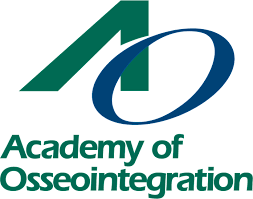 2022 AO ANNUAL MEETINGThursday, February 24 – Saturday, February 26, 2022Anticipated Attendance   2,800Group Description
With 4,000 members in 70 countries around the world, the AO is recognized as the premier international association for professionals interested in implant dentistry. AO serves as a nexus where specialists and generalists can come together to evaluate emerging research, technology, and techniques; share best information; and coordinate optimal patient care using timely, evidence-based science and methods.Attendee ProfileThe Academy of Osseointegration (AO) is a national dental specialty association of over 4,600 General Dentists, Periodontists, Prosthodontists and Oral and Maxillofacial Surgeons.  AO was formed in 1986. AO’s Annual Meeting is held every year in February/March and is intended for all general dentists and specialists involved in implant dentistry. The goal of the meeting is to review innovative procedures and advancements in the field of dental implants and to enhance individual knowledge, thereby, improving the quality of care to patients with dental implants. Attendees include Oral & Maxillofacial Surgeons, Pathologists, and Radiologists; Periodontists, Prosthodontists, Endodontics, Orthodontics, Pediatric Dentistry, General Dentists, Dental Technicians, Nurses, Office Staff and Scientists.Room BlockSchedule of Events Off-Site Scheduled EventsThursday, February 24th Young Clinicians’ Reception at Café Sevilla from 7:30pm-9:30pm.Friday, February 25th President’s Reception on the USS Midway Aircraft Carrier Museum from 7:00pm-9:00pm.Shuttle InformationNo shuttle provided.Contact InformationAngie Ranalli, Vice President of Sales-Midwest Region, SDTA Gerrica Gray, Senior Convention Services Manager, SDTA Gina Seegers, Director of Meetings & Conventions, AODay/DateRoom BlockWednesday, February 23922Thursday, February 241,085Friday, February 251,009HotelRoom Block Marriott Marquis480Hilton Bayfront380Omni San Diego Hotel225DateWed., 2/23Thurs., 2/24Fri., 2/25Sat., 2/26Approximate
Attendee
Arrival+ 2,380 attendees arrive + 420 attendees arrive(2,800 total)(2,800 total)-1,904 attendees depart(896 total)Convention Center Activity & MealsOpening SymposiumSessionsWelcome ReceptionMaster’s Classes and WorkshopsMaster’s Classes and WorkshopsAttendee Open MealsAll meals on own.Breakfast and Dinner on own.Breakfast and Dinner on own.Breakfast and Dinner on own.